У  К  Р А  Ї  Н  А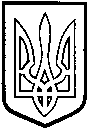 ТОМАШПІЛЬСЬКА РАЙОННА РАДАВ І Н Н И Ц Ь К О Ї  О Б Л А С Т ІРІШЕННЯ №192від 23 грудня 2016 року					     12 сесія 7 скликанняПро затвердження списку присяжних Томашпільського районного суду Вінницької областіВідповідно до частини 2 статті 43, статті 59 Закону України «Про місцеве самоврядування в Україні», статті 58-1 Закону України «Про судоустрій та статус суддів», враховуючи лист Томашпільського районного суду від 19 жовтня  2016 року №1749, пропозиції місцевих рад та висновок постійної  комісії районної ради з питань регламенту, депутатської діяльності і етики, гласності, адміністративно-територіального устрою, взаємодії з органами місцевого самоврядування, зміцнення законності і правопорядку та охорони прав людини, районна рада ВИРІШИЛА:1. Затвердити список присяжних Томашпільського районного суду Вінницької області в кількості 20 осіб строком на 3 роки, додається.2. Направити дане рішення в Територіальне управління державної судової адміністрації у Вінницькій області та в Томашпільський районний суд Вінницької області.3. Редакції районного комунального підприємства «Редакція газети і радіомовлення «Томашпільський вісник» опублікувати список присяжних Томашпільського районного суду Вінницької області в районній газеті «Томашпільський вісник». 4. Контроль за виконанням даного рішення покласти на  постійну комісію районної ради з питань регламенту, депутатської діяльності і етики, гласності, адміністративно-територіального устрою, взаємодії з органами місцевого самоврядування, зміцнення законності і правопорядку та охорони прав людини (Ставнійчук В.А.).Голова районної ради					Д.КоритчукЗатвердженорішенням 12 сесії районної ради 7 скликаннявід 23 грудня  2016 року №192Cписок присяжних Томашпільського районного суду Вінницької області1. Балган Олена Володимирівна – 6 жовтня 1979 року народження, оператор комп’ютерного набору Антонівської сільської ради.2. Вакарчук Василь Петрович – 24 червня 1958 року народження, директор  Рожнятівського сільського будинку культури. 3. Годна Олена Іванівна - 03 грудня 1961 року народження, завідувач Томашпільським дошкільним навчальним закладом .4. Гончар Олександр Віталійович – 6 квітня 1968 року народження, директор комунального підприємства «Марківське» .5. Горбатюк Олена Іванівна – 10 вересня 1959 року народження, завідувач Гнатківською  сільською бібліотекою.6. Горошко Людмила Василівна – 27 січня 1969 року народження, оператор комп’ютерного набору Комаргородської сільської ради.7. Гунько Роман Васильович – 18 липня  1979 року народження, директор Стінянської ЗОШ І-ІІІ ступенів.8. Криклива Валентина Василівна – 15 жовтня 1955 року народження, директор Великорусавського сільського будинку культури. 9. Макогонюк Інна Валеріївна – 12 лютого 1985 року народження, завідувач Пеньківською сільською бібліотекою .10. Маланчук Любов Григорівна – 29 червня 1957 року народження, рахівник-касир Яланецької сільської ради.11. Миколишена Катерина Володимирівна - 17 листопада 1962 року народження,  рахівник – касир Жолоб’янської сільської ради.12. Рибчук Олександр Антонович – 30 жовтня 1968 року народження, лісник ДП «Томашпільський райагроліс».13. Резнік Галина Іванівна - 24 квітня 1963 року народження, завідувач Вапнярківською  сільською бібліотекою .14. Садовник Любов Василівна – 24 червня 1975 року народження, рахівник – касир Олександрівської сільської ради.15. Сіваєва Тетяна Олексіївна – 17 березня 1975 року народження, вчитель історії та правознавства Пилипи-Борівської ЗОШ І-ІІІ ступенів.16. Стебельська Майя Іванівна – 15 травня 1985 року народження, завідуюча Вилянським ФАПом.17. Чубатюк Вікторія Вікторівна  – 09 березня  1994 року народження, завідувач Яришівською сільською бібліотекою .18. Шулер Галина Григорівна  – 06 жовтня  1991 року народження, касир - рахівник  Вербівської сільської ради.19. Щербата Мирослава Леонтіївна  – 30 вересня  1991 року народження, вчитель Раківської ЗОШ I-II ступенів.20. Яцко Ольга Іванівна – 26 травня 1957 року народження, фізична особа - підприємець.